ACTA DE REGISTRO DEL COMITÉ DE CONTRALORÍA SOCIALI. DATOS GENERALES DEL COMITÉ DE CONTRALORÍA SOCIALDATOS DE LOS INTEGRANTES DEL COMITÉ DE CONTRALORÍA SOCIAL(Adjuntar la lista con nombre y firma de los integrantes y asistentes a la constitución del Comité)II. DATOS DE LA OBRA O APOYOS DEL PROGRAMAII. FUNCIONES Y COMPROMISOS QUE REALIZARÁ EL COMITÉ DE CONTRALORÍA SOCIALNota: La conformación del Comité de Contraloría Social, se realizó por mayoría de votos entre los beneficiarios asistentes a la reunión de constitución de Comité, considerando la integración equitativa entre hombres y mujeres.Nombre de la Institución Educativa:EJERCICIO FISCAL VIGILADO20172018Nombre del Comité de Contraloría SocialNúmero de registroFecha  de ConstituciónNombre de los contralores socialesCargoDomicilio particular (Calle, Número, Localidad, Municipio, Estado)Sexo (M/H)EdadFirmaNombre y descripción del tipo de apoyo que se recibe:Nombre y descripción del tipo de apoyo que se recibe:Nombre y descripción del tipo de apoyo que se recibe:Nombre y descripción del tipo de apoyo que se recibe:Nombre y descripción del tipo de apoyo que se recibe:Nombre y descripción del tipo de apoyo que se recibe:Nombre y descripción del tipo de apoyo que se recibe:Nombre y descripción del tipo de apoyo que se recibe:Periodo de ejecución del apoyo:Ubicación o Dirección:Periodo de ejecución del apoyo:Ubicación o Dirección:Periodo de ejecución del apoyo:Ubicación o Dirección:Periodo de ejecución del apoyo:Ubicación o Dirección:Localidad:Municipio:Municipio:Estado:Monto de la obra:Monto de la obra:Funciones:El objetivo principal de los Comités es dar seguimiento, supervisión y vigilancia del cumplimiento de las metas y acciones comprometidas en el Programa, así como la correcta aplicación de los recursos asignados.Compromisos:Nombre, puesto y firma del (la) Responsable de Contraloría Social en la Institución EducativaNombre y Firma del (la) Representante del Comité de Contraloría Social en la Institución Educativa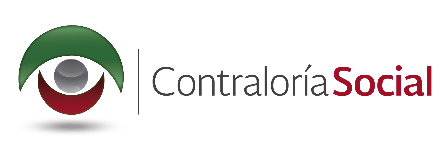 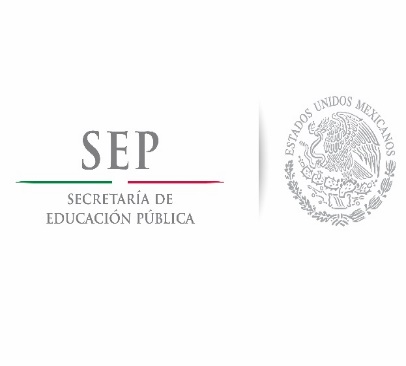 